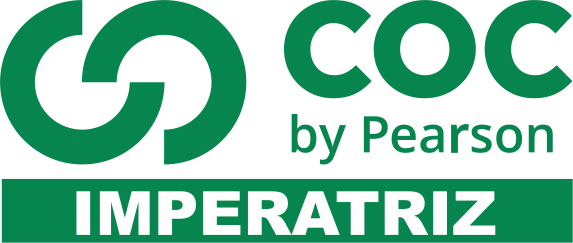 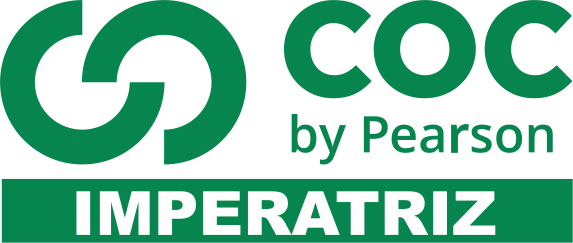 Todorov é um crítico literário. Sobre as narrativas fantásticas de Edgar Allan Poe, analisa: As narrativas de Poe têm uma força dramática fenomenal, que leva o leitor a uma fuga da realidade e o transporta para um mundo de devaneios e fantasia. Um mundo sobrenatural e fantástico de personagens alucinados e caóticos envolvidos em tramas de mistério e suspense. É notável a maneira com que Poe desenvolve suas narrativas de mistério, ele consegue o encadeamento perfeito de cada detalhe. O clima de suspense caminha de forma singular no desenrolar da trama até o clímax no final da história. Através das ações e argumentos do narrador e, apoiados em obras do gênero fantástico e sobrenatural, podemos verificar que na obra incidem traços da literatura fantástica. Mas também percebemos que há uma solução racional para os elementos aparentemente sobrenaturais. Considerando-se a divisão proposta por Todorov a respeito do gênero fantástico, poderíamos dizer que o conto “Berenice” pode ser associado ao “fantástico-estranho”, uma vez que os “acontecimentos que parecem sobrenaturais ao longo de toda a história, no fim recebem uma explicação racional”. (TODOROV, 2007, p. 51).Leia a seguir o conto “Berenice”:  BERENICEDicebant mihi sodalez, si sepulchrum amicae visifarem, curas meas aliquantulum forelevatas. (meus companheiros me asseguravam que visitado o túmulo de minha amiga conseguiria, em parte, alívio para as minhas tristezas. N.T.)Ebn ZAIATA DESGRAÇA É VARIADA. O infortúnio da terra é multiforme. Arqueando-se sobre o vasto horizonte como o arco-íris, suas cores são como as deste, variadas, distintas e, contudo, nitidamente misturadas . Arqueando-se sobre o vasto horizonte como o arco-íris!Como de um exemplo de beleza, derivei eu uma imagem de desencanto? Da aliança de paz, uma semelhança de tristeza? E que, assim como na ética o mal é uma consequência do bem, da mesma realidade, da alegria nasce a tristeza. Ou a lembrança da felicidade passada é a angústia de hoje, ou as amarguras que existem agora têm sua origem nas alegrias que podiam ter existido.Meu nome de batismo é Egeu. O de minha família não revelarei. Contudo não há torres no país mais vetustas do que as salas cinzentas e melancólicas do solar de meus avós. Nossa estirpe tem sido chamada de uma raça de visionários. Em muitos pormenores notáveis, do caráter da mansão familiar, nas pinturas do salão principal, nas tapeçarias dos dormitórios, nas cinzeladuras de algumas colunas de armas, porém, mais especialmente, na galeria de quadros no estilo da biblioteca e, por fim, na natureza muito peculiar dos livros que ela continha, há mais que suficiente prova a justificar aquela denominação.Recordações de meus primeiros anos estão intimamente ligados àquela sala e aos seus volumes, dos quais nada mais direi. Ali morreu minha mãe. Ali nasci. Mas é ocioso dizer que não havia vivido antes, que a alma não tem existência prévia. Vós negais isto. Não discutamos o assunto. Convencido eu mesmo, não procuro convencer os demais. Sinto,  porém, uma lembrança de formas aéreas, de olhos espirituais e expressivos, de sons musicais, embora tristes; uma lembrança que não consigo anular; uma reminiscênciasemelhante a uma sombra, vaga, variável, indefinida, inconstante; e como uma sombra, também, na impossibilidade de livrar-me dela, enquanto a luz de minha razão existir.Foi naquele quarto que nasci. Emergindo assim da longa noite daquilo que parecia, mas não era, o nada, para logo cair nas verdadeiras regiões da terra das fadas, num palácio fantástico, nos estranhos domínios do pensamento monástico e da erudição. Não é de admirar que tenha lançado em torno de mim um olhar ardente e espantado, que tenha consumido minha infância nos livros e dissipado minha juventude em devaneios; mas é estranho que ao perpassar dos anos e quando o apogeu da maturidade me encontrouainda na mansão de meus pais, uma maravilhosa inércia tombado sobre as fontes da minha vida maravilhosa, a total inversão que se operou na natureza de meus pensamentos mais comuns. As realidades do mundo me afetavam como visões, e somentecomo visões, enquanto que as loucas ideias da terra dos sonhos tornavam-se, por sua vez, não o estofo de minha existência cotidiana, na realidade, a minha absoluta e única existência.Berenice e eu éramos primos e crescemos juntos, no solar paterno. Mas crescemos diferentemente: eu, de má saúde e mergulhado na minha melancolia; ela, ágil, graciosa e exuberante de energia. Para ela, os passeios pelas encostas da colina. Para mim, estudos do claustro. Eu, encerrado dentro do meu próprio coração e dedicado, de corpo e alma, à mais intensa e penosa meditação . Ela, divagando descuidosa pela vida, sem pensar em sombras no seu caminho, ou no voo silente das horas de asas lutuosas. Berenice!Quando lhe invoco o nome... Berenice!, das ruínas sombrias da memória repontam milhares de tumultuosas recordações. Ah, bem viva tenho agora a sua imagem diante de mim, como nos dias de sua jovialidade e alegria! Oh, deslumbrante, porém fantástica beleza! Oh, sílfide entre os arbustos de Arnheim! Oh, náiade à beira de suas fontes! E depois... depois tudo é mistério e uma estória que não deveria ser contada.Uma doença...uma doença - uma fatal doença - soprou como um símum sobre seu corpo. E precisamente quando a contemplava, o espírito da metamorfose arrojou-se sobre ela, invadindo-lhe a mente, os hábitos e o caráter e, da maneira mais sutil e terrível,  perturbando-lhe a própria personalidade. Ai! O destruidor veio e se foi, e a vítima…onde está ela? Não a conhecia... ou não mais a conhecia como Berenice!Entre a numerosa série de males acarretados por aquela fatal e primeira doença, que realizou tão horrível revolução no ser moral e físico de minha prima, pode-se mencionar, como o mais aflitivo e o mais obstinado, uma espécie de epilepsia, que não poucas vezes, terminava em catalepsia, muito semelhante à morte efetiva e da qual despertava ela, quase sempre, duma maneira assustadoramente subitânea.Entrementes, minha própria doença aumentava, pois fora dito que para ela não havia remédio, e assumiu afinal um caráter de monomania, de forma nova e extraordinária, que, hora em hora, de minuto em minuto, crescia em vigor e por fim veio a adquirir sobre mim a mais incompreensível ascendência. Esta monomania, se assim posso chamá-la, consistia numa irritabilidade mórbida daquelas faculdades do espírito que a ciência metafísica denomina “faculdades da atenção". É mais que provável não me entenderem. Mas temo, deveras, que me seja totalmente impossível transmitir à mente do comum dos leitores uma idéia adequada daquela nervosa intensidade da atenção com que, no meu caso, as faculdades meditativas (para evitar a linguagem técnica) se aplicava e absorvia na contemplação dos mais vulgares objetos do mundo.Meditar infatigavelmente longas horas, com a atenção cravada em alguma frase frívola, à	 margem de um livro ou no seu aspecto tipográfico, ficar absorto, durante a melhor parte dum dia de verão em contemplação duma sombra extravagante, projetada obliquamente sobre a tapeçaria, ou sobre o soalho; perder uma noite observar a chama inquieta duma lâmpada, ou as brasas de um fogão; sonhar dias inteiros com o perfume duma flor; repetir monotonamente, alguma palavra comum, até que o som, a repetição frequente, cesse de representar ao espírito a menor ideia; perder toda a sensação de movimento ou de existência física, em virtude de uma absoluta quietação do corpo, prolongada e obstinadamente mantida, tais eram as mais comuns e menos perniciosas aberrações, provocadas pelo estado de minhas faculdades mentais não, de fato, absolutamente sem exemplo, mas certamente desafiando qualquer espécie de análise ou explicação.Sejamos, porém, mais explícitos. A excessiva, ávida e mórbida atenção assim excitada por objetos de seu natural triviais, não deve ser confundida, a propósito, com aquela propensão à meditação, comum a toda a humanidade e mais especialmente do agrado das pessoas de imaginação ardente. Nem era tampouco, como se poderia a princípio supor, um estado extremo, ou uma exageração de tal propensão, mas primária e essencialmente distinta e diferente dela . Naquele caso, o sonhador, ou entusiasta, estando interessado por um objeto, geralmente não trivial, perde, sem o perceber, de vista este objeto, através duma imensidade de deduções e sugestões deles provindas, até que, chegando ao fim daquele sonho acordado, muitas vezes repletos de voluptuosidade, descobre estar o incitamentum causa primária de suas meditações, inteiramenteesvanecido e esquecido. No meu caso, o ponto de partida era invariavelmente frívolo, embora assumisse, por intermédio de minha visão doentia, uma importância irreal e refratária. Poucas ou nenhumas reflexões eram feitas e estas poucas voltavam, obstinadamente , ao objeto primitivo como a um centro. As meditações nunca eram agradáveis, e ao fim do devaneio, a causa primeira, longe de estar fora de vista atingira aquele interesse sobrenaturalmente exagerado que era a característica principal da doença. Em uma palavra: as faculdades da mente mais particularmente exercitadas em mim eram, como já disse antes, as da atenção, ao passo que no sonhador-acordado são as especulativas.Naquela época, os meus livros, se não contribuíam eficazmente para irritar a moléstia, participavam largamente, como é fácil perceber-se, pela sua natureza imaginativa e inconseqüente, das qualidades características da própria doença. Bem me lembro, entre outros, do tratado do nobre italiano, Coelius Secundus Curio de amplitudine beati regni dei; da grande obra de Santo Agostinho, A Cidade de Deus; do De Carne Christí, de Tertuliano, no qual a paradoxal sentença: Mortuus' est Dei filius; credible est quia ineptum est; et sepultus resurrexít; certum est quia impossibíle est, absorveu meu tempotodo, durante semanas de laboriosa e infrutífera investigação.Dessa forma, minha razão, perturbada, no seu equilíbrio por coisas simplesmente triviais, assemelhava-se àquele penhasco marítimo de que fala Ptolomeu Hefestião, o qual resistia inabalável a questão da violência humana e ao furioso ataque das águas e ventos, mas tremia ao simples toque da flor chamada asfódelo. E embora a um pensador desatento possa parecer fora de dúvida que a alteração produzida pela lastimável moléstia no estado mortal de Berenice fornecesse motivos vários para o exercício daquela intensa e anormalmeditação, cuja natureza tive dificuldade em explicar, tal não se deu absolutamente.Nos intervalos lúcidos de minha enfermidade, a desgraça que a feria me dava realmente pena e me afetava fundamente o coração aquela ruína total de sua vida alegre e doce. Por isso não deixava de refletir muitas vezes, com amargura, nas causas prodigiosas que tinham tão subitamente produzido modificação tão estranha. Mas essas reflexões não participavam da idiossincrasia de minha doença, tais como teriam ocorrido em idênticas circunstâncias, à massa ordinária dos homens. Fiel a seu próprio caráter, meu desarranjo mental preocupava-se com as menos importantes porém mais chocantes mudanças operadas na constituição física de Berenice, na estranha e mais espantosa alteração de sua personalidade.	Posso afirmar que nunca amara minha prima, durante os dias mais brilhantes de sua incomparável beleza. Na estranha anomalia de minha existência, os sentimentos nunca me provinham do coração, e minhas paixões eram sempre do espírito. Através do crepúsculo matutino, entre as sombras estriadas da floresta, ao meio-dia no silêncio de minha biblioteca, à noite, esvoaçara ela diante de meus olhos e eu a contemplara, não como a viva e respirante Berenice, mas como a Berenice de um sonho; não como um ser da terra, um ser carnal, mas como a abstração de tal ser; não como uma coisa para admirar, mas para ser analisada; não como objeto para amar, mas como o tema da mais absoluta, embora inconstante, especulação. E agora.. . agora eu estremecia na sua presença e empalidecia ao vê-la aproximar-se; contudo, lamentando amargamente sua deplorável decadência, lembrei-me de que ela me havia amado muito tempo, e, nummomento fatal, falei-lhe em casamento.Aproximava-se, enfim, o período de nossas núpcias quando, numa tarde de inverno de um daqueles dias intempestivamente cálidos, sossegados e nevoentos, que são a alma do belo Alcíone, me sentei no mais recôndito gabinete da biblioteca. Julgava estar sozinho, mas erguendo a vista divisei Berenice, em pé, à minha frente. Foi a minha própria imaginação excitada, ou a nevoenta influência da atmosfera, ou o crepúsculo impreciso do aposento, ou as cinérias roupagens que lhe caíam em torno do corpo, que lhe deuaquele contorno indeciso e trêmulo? Não sei dizê-lo. Ela não disse uma palavra e eu por forma alguma podia emitir uma só sílaba.Um gélido calafrio correu-me pelo corpo, uma sensação de intolerável ansiedade me oprimia, uma curiosidade devoradora invadiu-me a alma , e recostando-me na cadeira, permaneci por algum tempo imóvel e sem respirar, com os olhos fixos no seu vulto. Ai! sua magreza era excessiva e nenhum vestígio da criatura de outrora se vislumbrava numa linha sequer de suas formas. O meu olhar ardente pousou-se afinal em seu rosto.A fronte era alta e muito pálida, e de uma placidez singular. O cabelo, outrora negro, deazeviche, caía-lhe parcialmente sobre a testa e sombreava as fontes encovadas com	 numerosos anéis, agora de um amarelo vivo, em chocante discordância, pelo seu caráter fantástico , com a melancolia que lhe dominava o rosto. Os olhos, sem vida e sem brilho, pareciam estar desprovidos de pupilas.	Desviei involuntariamente a vista daquele olhar vítreo para olhar-lhe os lábios delgados e	contraídos. Entreabriram-se e, num sorriso bem significativo, os dentes da Berenice transformada se foram lentamente mostrando. Prouvera a Deus que eu nunca os tivesse visto, tendo-os visto, tivesse morrido!O batido duma porta me assustou e, erguendo a vista, vi que minha prima havia saído do	 aposento. Mas do aposento desordenado do meu cérebro não havia saído, ai de mim!, e não queria sair o espectro branco de seus dentes lívidos. Nem uma mancha se via em sua superfície, nem uma pinta no esmalte, nem uma falha nas suas pontas, que aquele breve tempo de seu sorriso não houvesse gravado na minha memória. Via-os agora, mesmo mais distintamente do que os vira antes.Os dentes! Os dentes! Estavam aqui e ali e por toda parte, visíveis, palpáveis. Diante de mim. Compridos, estreitos e excessivamente brancos, com os pálidos lábios contraídos sobre eles, como no instante mesmo do seu primeiro e terrível crescimento. Então desencadeou-se a plena fúria minha monomania e em vão lutei contra sua estranha e irresistível influência. Nos múltiplos objetos do mundo exterior, só pensava naqueles dentes. Queria-os com frenético desejo. Todos os assuntos e todos os interesses diversosforam absorvidos por aquela exclusiva contemplação. Eles, somente eles estavam presentes aos olhos de meu espírito, e eles, na sua única individualidade, se tornaram a essência de minha vida mental. Via-os sob todos os aspectos. Revolvi-os em todas as direções. Observava-lhes as características. Detinha-me  em todas as suas peculiaridades. Meditava em sua conformação refletia na alteração de sua natureza. Estremecia ao atribuir-lhe em imaginação, faculdades de sentimento e de sensação, e, do mesmo quando desprovidos dos lábios, capacidade da expressão moral.Dizia-se com razão, de Mademoisselle Sallé que: tous ses pas étaient de sentiments, e de Berenice que: tous ser dentr étaien des idées! (todos os seus passos eram sentimentos...todos o seus dentes idéias N.T.)Ah, esse foi o pensamento absurdo que me destruiu , des idées! Ah, essa era a razão pela qual eu os cobiçava tão loucamente . Sentia que somente a posse deles me poderia restituir a paz para sempre, fazendo-me voltar a razão. E assim cerrou-se a noite em torno de mim. Vieram as trevas demoraram-se, foram embora. E o dia raiou mais uma vez e os nevoeiros de uma segunda noite de novo se adensaram em torno de mim. E aindasentado estava, imóvel, naquele quarto solitário ainda mergulhado em minha meditação, ainda com o dentes mantendo sua terrível ascendência sobre mim, a flutuar com a mais viva e hedionda nitidez, entre as luzes mutáveis e as sombras do aposento. Afinal, explodiu em meio de meus sonhos um grito de horror e de consternação, ao qual se seguiu, depois de uma pausa, o som de vozes aflitas, entremeadas de surdos lamentos de tristeza e pesar.Levantei-me e, escancarando uma das portas da biblioteca, vi, de pé, na antecâmara,	uma criada, toda em lágrimas que me disse que Berenice havia. . . morrido! Sofrera um ataque epiléptico pela manhã e agora, ao cair da noite, a cova estava pronta para receber seu morador e todos os preparativos do enterro terminados. Com o coração cheio de angústia, oprimido pelo temor, dirigi com repugnância, para o quarto de dormir da defunta. Era quarto vasto, muito escuro, e eu me chocava, a cada passo, com os preparativos do sepultamento. Os cortinados do leito, disse-me um criado, estavam fechados sobre o ataúde e naquele ataúde, acrescentou ele, em voz baixa, jazia tudo quanto restava de Berenice.Quem, pois, me perguntou se eu não queria ver o corpo? Não vi moverem-se os lábios de ninguém; entretanto, a pergunta realmente feita e o eco das últimas sílabas ainda se arrastava pelo quarto. Era impossível resistir e, com uma sensação opressiva, dirigi-me a passos tardos para o leito. Ergui de manso as sombrias dobras das cortinas; mas, deixando-as cair de novo, desceram sobre meus ombros e, separando-me do mundo dos vivos, me encerraram na mais estreita comunhão com a defunta.Todo o ar do quarto respirava morte; mas o cheiro característico do ataúde me fazia mal e imaginava que um odor deletério exalava já do cadáver. Teria dado mundos para escapar, para livrar-me da perniciosa influência mortuária, para respirar, uma vez ainda, o ar puro dos céus eternos. Mas, faleciam-me as forças para mover-me os joelhos tremiam e me sentia como que enraizado no solo contemplando fixamente o rígido cadáver, estendido ao comprido no caixão aberto.Deus do céu! Seria possível? Ter-se-ia meu cérebro transviado? Ou o dedo da defunta se mexera no sudário que a envolvia? Tremendo de inexprimível terror, ergui lentamente os olhos para ver o cadáver. Haviam-lhe amarrado o queixo com um lenço, o qual não sei como, se desatara. Os lábios lívidos se torciam numa espécie de sorriso, e por entre sua moldura melancólica os dentes de Berenice, brancos, luzentes, terríveis me fixavam ainda, com uma realidade demasiado vivida. Afastei-me convulsivamente, do leito, sempronunciar uma palavra, como um louco, corri para fora daquele quarto de mistério, de horror e de morte.Achei-me de novo sentado na biblioteca, e de novo ali estava só.Parecia que havia pouco despertara de um sonho confuso e agitado que era então meia-noite e bem ciente estava de que, desde o pôr do sol, Berenice tinha sido enterrada. Mas, durante esse tétrico intervalo, eu não tinha qualquer percepção positiva, ou definida. Sua recordação, porém, estava repleta de horror, horror mais horrível porque vindo do impreciso, terror mais terrível porque saído da ambigüidade. Era uma página espantosa do registro de minha existência , toda escrita com sombra e com medonhas e ininteligíveis recordações. Tentava decifrá-la, mas em vão; e de vez em quando, como o espírito de um som evadido, parecia-me retinir nos ouvidos o grito agudo e lancinante de uma voz de mulher. Eu fizera alguma coisa; que era, porém? Fazia a mim mesmo tal pergunta em voz alta, e os ecos do aposento me respondiam: Que era? a mesa, a meu lado, ardia uma lâmpada e perto dela estava uma caixinha. Não era de forma digna de nota e eu freqüentemente a vira antes, pois pertencia ao médico da família; mas, como viera ter ali, sobre minha mesa, e por que estremecia eu ao comtemplá-la? Não valia a pena importar-me com tais coisas e meus olhos por fim caíram sobre as páginas abertas de um livro, na sentença nelas sublinhada. Eram as palavras singulares, simples, do poeta Ebn Zaiat: Dícebant míhi sodales, si sepulchrum amicae visitarem, curas meus aliquantulum fore levatas. Porque então, aolê-las, os cabelos de minha cabeça se eriçaram até a ponta, e o sangue de meu corpo secongelou nas veias? Uma leve pancada soou na porta da biblioteca. E, pálido como o brilhante de um sepulcro, um criado entrou, na ponta dos pés. Sua fisionomia estava transtornada de pavor e ele me falou numa voz trêmula, rouca e muito baixa. Que disse? Ouvi frases truncadas. Falou-me de um grito selvagem que perturbara o silêncio da noite …todos em casa se reuniram. . . saíram procurando em direção ao som. E depois sua voz se tornoupenetrantemente distinta, ao falar-me de um túmulo violado. . . de um corpo desfigurado,desamortalhado, mas que ainda respirava, ainda ainda vivia! Apontou para minhas roupas; estavam sujas de coágulos de sangue. Eu nada falava e ele pegou-me levemente na mão; gravavam-se nela os sinais de unhas humanas. Chamou-me a atenção para certo objeto encostado à parede: era uma pá.Com um grito, saltei para a mesa e agarrei a caixa que nela se achava. Mas não pude arrombá-la; e, no meu tremor, ela deslizou de minhas mãos e caiu com força, quebrando-se em pedaços. E dela, com um som tintinante, rolaram vários instrumentos de cirurgia dentária, de mistura com trinta e duas coisas pequenas, como que de marfim, que se espalharam por todo o assoalho.Logo no início do conto, como é possível perceber a existência do “fantástico na narrativa”, ou seja, os limites entre o real e o irreal, entre sonho e realidade? ________________________________________________________________________________________________________________________________________________________________________________________________________________________________________________________________________________________________________________________________________________Uma das características das narrativas fantásticas é que há sempre um narrador que tenta convencer o leitor que o sobrenatural existe e assusta. Com base no texto, como e por que a narrativa em primeira pessoa contribui para isso? ________________________________________________________________________________________________________________________________________________________________________________________________________________________________________________________________________________________________________________________________________________A história de Egeu é triste e melancólica, ele cria um ambiente propício para que possa acontecer o efeito fantástico. Transcreva DOIS trechos do conto que confirme esse espaço narrativo triste e melancólico. ____________________________________________________________________________________________________________________________________________________________________________________________________________________________________________________________________________________________________________________________________________________________________________________________________________________________________O conto cita a infância de Egeu. Que fatos da história demonstram que desde a tenra idade ele Egeu demonstra ser um homem perturbado, que vivia entre os sonhos e a realidade? ____________________________________________________________________________________________________________________________________________________________________________________________________________________________________________________________ O conto é todo centrado em contrastes. Essa ideia de contraste é perceptível, o narrador deixa claro que sua vida é voltada ao antagonismo desde que veio ao mundo, pois já no seu nascimento sua mãe falece, isto é, aqui já percebe-se vida e morte. Cite mais DOIS contrastes que podem ser vistos na história. ____________________________________________________________________________________________________________________________________________________________________________________________________________________________________________________________Sobre a linguagem do conto, analise: Quanto ao vocabulário. No conto, o autor utiliza palavras sombrias como “cinzentas”, “melancólicas”, “tristes”, “sombras”, “estranho”. Como essas palavras contribuem para o efeito de sentido do conto?____________________________________________________________________________________________________________________________________________________________________________________________________________________________________________________________Todorov defende que o uso do exagero é um fator que leva ao fantástico. O fantástico pode surgir com o aparecimento das figuras de linguagem. Em algumas partes da narrativa encontramos o exagero, pois ele conduz ao sobrenatural, como por exemplo, no momento em que o narrador relata que “as meditações nunca eram agradáveis, e ao fim do devaneio, a causa primeira, longe de estar fora de vista atingira aquele interesse sobrenaturalmente exagerado” (POE, 1987, p. 49), ou em expressões como: “Compridos, estreitos e excessivamente brancos” e “sua magreza era excessiva”. Que figura de linguagem é essa? ____________________________________________________________________________________Assinale verdadeiro ou falso, mediante análise das afirmações a seguir: ____ O narrador admite que não sentia paixão por Berenice, nem mesmo em seus dias de alegria e jovialidade. Ele insinua que seus sentimentos “não provinham do coração e que suas paixões eram sempre do espírito”._____ Egeu não via a prima como uma criatura viva, mas como uma criatura dos sonhos. ______Para ele, ela era “um objeto de amor” para ser analisada e não para ser admirada. ______ O amor que o narrador tinha por sua prima não transitava entre o real e o irreal, ele a via como “a abstração de tal ser”. Você gostou do conto? Justifique. ____________________________________________________________________________________________________________________________________________________________________________________________________________________________________________________________TODAS AS QUESTÕES OBJETIVAS DEVEM SER JUSTIFICADAS. No conto fantástico, os fatos narrados são impossíveis à realidade. Normalmente ele deixa o leitor entre o sonho e a realidade, entre o animado e inanimado. Diante disso, analise as afirmações e marque a alternativa adequada quanto à caracterização do fantástico. O conto relativiza a realidade por meio de um acontecimento insólito. Tem como aspecto caracterizador o estranhamento da razão. Existe uma recriação fictícia do cotidiano. Não é possível encontrar reações exageradas em contos fantásticos.  I e II estão  corretas. Somente III está correta. I e III estão corretas. Somente a IV está errada. ____________________________________________________________________________________________________________________________________________________________________________________________________________________________________________________________Leia um trecho do poema “O corvo”, de Edgar Allan Poe. Numa meia-noite agreste, quando eu lia, lento e triste,
Vagos, curiosos tomos de ciências ancestrais,
E já quase adormecia, ouvi o que parecia
O som de alguém que batia levemente a meus umbrais.
"Uma visita", eu me disse, "está batendo a meus umbrais.
É só isto, e nada mais."

Ah, que bem disso me lembro! Era no frio dezembro,
E o fogo, morrendo negro, urdia sombras desiguais.
Como eu qu'ria a madrugada, toda a noite aos livros dada
P'ra esquecer (em vão!) a amada, hoje entre hostes celestiais -
Essa cujo nome sabem as hostes celestiais,
Mas sem nome aqui jamais!

[...]
E, mais forte num instante, já nem tardo ou hesitante,
"Senhor", eu disse, "ou senhora, decerto me desculpais;
Mas eu ia adormecendo, quando viestes batendo,
Tão levemente batendo, batendo por meus umbrais,
Que mal ouvi..." E abri largos, franqueando-os, meus umbrais.
Noite, noite e nada mais.

A treva enorme fitando, fiquei perdido receando,
Dúbio e tais sonhos sonhando que os ninguém sonhou iguais.
Mas a noite era infinita, a paz profunda e maldita,
E a única palavra dita foi um nome cheio de ais -
Eu o disse, o nome dela, e o eco disse aos meus ais.
Isso só e nada mais.

Para dentro então volvendo, toda a alma em mim ardendo,
Não tardou que ouvisse novo som batendo mais e mais.
"Por certo", disse eu, "aquela bulha é na minha janela.
Vamos ver o que está nela, e o que são estes sinais."
Meu coração se distraía pesquisando estes sinais.
"É o vento, e nada mais."

Abri então a vidraça, e eis que, com muita negaça,
Entrou grave e nobre um corvo dos bons tempos ancestrais.
Não fez nenhum cumprimento, não parou nem um momento,
Mas com ar solene e lento pousou sobre os meus umbrais,
Num alvo busto de Atena que há por sobre meus umbrais,
Foi, pousou, e nada mais.

E esta ave estranha e escura fez sorrir minha amargura
Com o solene decoro de seus ares rituais.
"Tens o aspecto tosquiado", disse eu, "mas de nobre e ousado,
Ó velho corvo emigrado lá das trevas infernais!
Dize-me qual o teu nome lá nas trevas infernais."
Disse o corvo, "Nunca mais".

[...]Mas o corvo, sobre o busto, nada mais dissera, augusto,
Que essa frase, qual se nela a alma lhe ficasse em ais.
Nem mais voz nem movimento fez, e eu, em meu pensamento
Perdido, murmurei lento, "Amigos, sonhos - mortais
Todos - todos já se foram. Amanhã também te vais".
Disse o corvo, "Nunca mais".

A alma súbito movida por frase tão bem cabida,
"Por certo", disse eu, "são estas vozes usuais,
Aprendeu-as de algum dono, que a desgraça e o abandono
Seguiram até que o entono da alma se quebrou em ais,
E o bordão de desesp'rança de seu canto cheio de ais
Era este "Nunca mais".

Mas, fazendo inda a ave escura sorrir a minha amargura,
Sentei-me defronte dela, do alvo busto e meus umbrais;
E, enterrado na cadeira, pensei de muita maneira
Que qu'ria esta ave agoureira dos maus tempos ancestrais,
Esta ave negra e agoureira dos maus tempos ancestrais,
Com aquele "Nunca mais".

[...]

"Que esse grito nos aparte, ave ou diabo!", eu disse. "Parte!
Torna à noite e à tempestade! Torna às trevas infernais!
Não deixes pena que ateste a mentira que disseste!
Minha solidão me reste! Tira-te de meus umbrais!
Tira o vulto de meu peito e a sombra de meus umbrais!"
Disse o corvo, "Nunca mais".

E o corvo, na noite infinda, está ainda, está ainda
No alvo busto de Atena que há por sobre os meus umbrais.
Seu olhar tem a medonha cor de um demônio que sonha,
E a luz lança-lhe a tristonha sombra no chão há mais e mais,
E a minhalma dessa sombra que no chão há mais e mais,
Libertar-se-á... nunca mais!Assinale a alternativa INCORRETA:Neste poema, o autor entra em um clima melancólico de questionamentos sobre o que esperar da vida e da morte. Não há nexo entre a existência do homem e suas angústias nos textos de Edgar Allan Poe. Pode-se afirmar que o corvo é personificado nesse poema, tendo em vista sua relevância no decorrer do texto. A repetição da frase “ Nunca mais” denota a ideia de que a angústia do eu lírico seria perene, infindável. ____________________________________________________________________________________________________________________________________________________________________________________________________________________________________________________________Leia o trecho do conto “o retrato oval”, de Edgar Allan Poe e responda: “Sim, era muito jovem o modelo do retrato. Jovem, alegre, feliz. Um dia viu, amou e casou-se com o pintor. O artista daquela daquela obra maravilhosa. Ele, porém, já possuía outra noiva que o absorvia inteiramente”. Em relação apenas ao contexto de produção do texto anterior, pode-se compreender que a outra noiva é: Uma amante. A escrita.A felicidade. A pintura.___________________________________________________________________________________________________________________________________________________________________________________________________________________________________________________________“Enquanto nós estávamos lá atrás, num tempo passado, em que o nosso contato era com a natureza simplesmente ou com os outros povos, amigos e inimigos, a gente vivia com uma determinada forma de lidar com aquela realidade. Depois que entramos em contato com outros povos, a gente teve que pinçar elementos desses povos, colocar dentro de nossa própria cultura para que ela possa se atualizar [...]. Esse é um trecho de um relato do doutor em educação, Daniel Munduruku. Uma das principais funções do gênero relato é:Narrar histórias inverossímeis. Descrever situações de comunicação. Expor um acontecimento de forma objetivaArgumentar sobre temas contraditórios.____________________________________________________________________________________________________________________________________________________________________________________________________________________________________________________________Leia a fábula “A Rã e o Touro”, de Monteiro LobatoUma tarde, andava um grande Touro passeando ao longo da água. A Rã, vendo-o tão grande, tocada de inveja, começou a comer, e a inchar-se com vento, e perguntava às outras rãs se era já tão grande como parecia. Responderam elas: Não!!! Pensa a Rã pela segunda vez, e põe mais força por inchar; e aborrecida por faltar muito para se igualar ao Touro, inchou de novo, mas tão rijamente, que veio a rebentar com cobiça de ser grande.Moral da história: Não cobiçar as coisas alheias!Por meio da leitura, é possível identificar algumas características do gênero textual fábula. A seguir, apenas uma alternativa NÃO tem uma característica da fábula. Assinale-a: Animais com características humanasFoco narrativo em terceira pessoaTempo da narrativa determinadoIntenção crítica ou satírica por meio da defesa da moral e ética no final do texto. ____________________________________________________________________________________________________________________________________________________________________________________________________________________________________________________________As fábulas são narrativas que trazem relatos envolvendo personagens que geralmente são animais em florestas, sempre apresentando um ensinamento por meio de uma moral. O grande autor de várias fábulas que estão organizadas no livro desse bimestre é:EsopoAristótelesTales de MiletoAriano Suassuna____________________________________________________________________________________________________________________________________________________________________________________________________________________________________________________________Leia a fábula a seguir, do autor Esopo. A gralha vaidosaJúpiter deu a notícia de que pretendia escolher um rei para os pássaros e marcou uma data para que todos eles comparecessem diante de seu trono. O mais bonito seria declarado rei.Querendo arrumar-se o melhor possível, os pássaros foram tomar banho e alisar as penas às margens de um arroio. A gralha também estava lá no meio dos outros, só que tinha certeza de que nunca ia ser a escolhida, porque suas penas eram muito feias."Vamos ter que dar um jeito", pensou ela.Depois que os outros pássaros foram embora, muitas penas ficaram caídas pelo chão; a gralha recolheu as mais bonitas e prendeu em volta do corpo. O resultado foi deslumbrante: nenhum pássaro era mais vistoso que ela. Quando o dia marcado chegou, os pássaros se reuniram diante do trono de Júpiter; Júpiter examinou todo mundo e escolheu a gralha para rei. Já ia fazer a declaração oficial quando todos os outros pássaros avançaram para o futuro rei e arrancaram as suas penas falsas uma a uma, mostrando a gralha exatamente como ela era.Moral: Belas penas não fazem belos pássaros.Com base no texto,  cite duas características do gênero textual fábula. ____________________________________________________________________________________________________________________________________________________________________________________________________________________________________________________________Refletindo na fábula, reescreva a sua moral para a fábula, mantendo o sentido proposto. ________________________________________________________________________________________________________________________________________________________________________Leia o poema a seguir, retirados do livro Verso livre – poemas. Confidência do ItabiranoCarlos Drummond de AndradeAlguns anos vivi em Itabira.Principalmente nasci em Itabira.Por isso sou triste, orgulhoso: de ferro.Noventa por cento de ferro nas calçadas.Oitenta por cento de ferro nas almas.E esse alheamento do que na vida é porosidade e comunicação.A vontade de amar, que me paralisa o trabalho,Vem de Itabira, de suas noites brancas, sem mulheres e sem horizontes.E o hábito de sofrer, que tanto me diverte,é doce herança itabirana.De Itabira trouxe prendas diversas que ora te ofereço:Esta pedra de ferro, futuro aço do Brasil,Este São Benedito do velho santeiro Alfredo Duval; Este couro de anta, estendido no sofá da sala de visitas;Este orgulho, esta cabeça baixa...Tive ouro, tive gado, tive fazendas.Hoje sou funcionário público.Itabira é apenas uma fotografia na parede.Mas como dói!Identifique a figura de linguagem paradoxo na segunda estrofe do poema Confidência do Itabirano e o efeito que traz ao significado do texto.____________________________________________________________________________________________________________________________________________________________________________________________________________________________________________________________Que temática o eu lírico busca transmitir no poema? Comente. ____________________________________________________________________________________________________________________________________________________________________________________________________________________________________________________________Soneto de separaçãoInglaterra , 1938 – Vinícius de Moraes
De repente do riso fez-se o pranto 
Silencioso e branco como a bruma 
E das bocas unidas fez-se a espuma 
E das mãos espalmadas fez-se o espanto. 

De repente da calma fez-se o vento 
Que dos olhos desfez a última chama 
E da paixão fez-se o pressentimento 
E do momento imóvel fez-se o drama. 

De repente, não mais que de repente 
Fez-se de triste o que se fez amante 
E de sozinho o que se fez contente. 

Fez-se do amigo próximo o distante 
Fez-se da vida uma aventura errante 
De repente, não mais que de repente.

Oceano Atlântico, a bordo do Highland Patriot, a caminho da Inglaterra, setembro de 1938Que valor semântico tem a expressão “de repente” no poema? ________________________________________________________________________________________________________________________________________________________________________________________________________________________________________________________________________________________________________________________________________________Identifique se há antíteses no poema e explique como elas contribuem no significado do texto. ________________________________________________________________________________________________________________________________________________________________________________________________________________________________________________________________________________________________________________________________________________Leia a crônica “Cobrança” , de Moacyr Scliar. Ela abriu a janela e ali estava ele, diante da casa, caminhando de um lado para outro. Carregava um cartaz, cujos dizeres atraíam a atenção dos passantes: "Aqui mora uma devedora inadimplente".― Você não pode fazer isso comigo ― protestou ela.― Claro que posso ― replicou ele. ― Você comprou, não pagou. Você é uma devedora inadimplente. E eu sou cobrador. Por diversas vezes tentei lhe cobrar, você não pagou.― Não paguei porque não tenho dinheiro. Esta crise...― Já sei ― ironizou ele. ― Você vai me dizer que por causa daquele ataque lá em Nova York seus negócios ficaram prejudicados. Problema seu, ouviu? Problema seu. Meu problema é lhe cobrar. E é o que estou fazendo.― Mas você podia fazer isso de uma forma mais discreta...― Negativo. Já usei todas as formas discretas que podia. Falei com você, expliquei, avisei. Nada. Você fazia de conta que nada tinha a ver com o assunto. Minha paciência foi se esgotando, até que não me restou outro recurso: vou ficar aqui, carregando este cartaz, até você saldar sua dívida.Neste momento começou a chuviscar.― Você vai se molhar ― advertiu ela. ― Vai acabar ficando doente. Ele riu, amargo:― E daí? Se você está preocupada com minha saúde, pague o que deve.― Posso lhe dar um guarda-chuva...― Não quero. Tenho de carregar o cartaz, não um guarda-chuva. Ela agora estava irritada:― Acabe com isso, Aristides, e venha para dentro. Afinal, você é meu marido, você mora aqui.― Sou seu marido ― retrucou ele ― e você é minha mulher, mas eu sou cobrador profissional e você é devedora. Eu avisei: não compre essa geladeira, eu não ganho o suficiente para pagar as prestações. Mas não, você não me ouviu. E agora o pessoal lá da empresa de cobrança quer o dinheiro. O que quer você que eu faça? Que perca meu emprego? De jeito nenhum. Vou ficar aqui até você cumprir sua obrigação.Chovia mais forte, agora. Borrada, a inscrição tornara-se ilegível. A ele, isso pouco importava: continuava andando de um lado para outro, diante da casa, carregando o seu cartaz.O imaginário cotidiano. São Paulo: Global, 2001A crônica surge a partir da observação de um fato do cotidiano. Qual fato motivou o autor para escrever sua crônica?Conflitos no casamentoDívidas em decorrência do consumismo A crise financeiraNenhuma das alternativas____________________________________________________________________________________________________________________________________________________________________________________________________________________________________________________________Analisando o texto, analise as características do gênero crônica e marque a única que não se enquadra:Linguagem rebuscada e espontânea, mistura de literatura e jornalismo. Gênero humorístico e crítico. Análise de questões sérias por meio de uma aparente conversa fiada. Texto ágil e dinâmico. ____________________________________________________________________________________________________________________________________________________________________________________________________________________________________________________________As questões a seguir se referem aos poemas do livro “Verso Livre”. Leia o poema abaixo, de José Paulo Paes, e assinale a alternativa que NÃO condiz com uma análise coerente do poema: EPITÁFIO PARA UM BANQUEIRO Negócio    ego        ócio          cio             	O É possível perceber a concisão da poesia de José Paulo Paes neste poema.Pode-se observar no texto apresentado também o destaque que é dado à palavra no seu aspecto material, concreto. O poema tem o objetivo de ironizar quem é um banqueiro. O poema é um exemplo de que um texto bom tem que ser grande. ________________________________________________________________________________________________________________________________________________________________________________________________________________________________________________________________________________________________________________________________________________Leia o poema de Francisco Alvim:MASÉ limpinha. Podemos inferir que o poema tem um tom de:Humor HipérbolePersuasãoAversão ____________________________________________________________________________________________________________________________________________________________________________________________________________________________________________________________A parábola é um gênero narrativo em que se procura transmitir algum ensinamento. Indique a alternativa que relaciona as parábolas com um caráter alegórico e simbólico. As parábolas fazem relações implícitasAs parábolas abordam verdes explícitas. As parábolas preferem elementos denotativosAs parábolas não utilizam linguagem figurada. ____________________________________________________________________________________________________________________________________________________________________________________________________________________________________________________________Leia a parábola a seguir. PARÁBOLA DOS DOIS ALICERCES"Todo aquele, pois, que escuta estas minhas palavras, e as pratica, assemelhá-lo-ei ao homem prudente, que edificou a sua casa sobre a rocha; e desceu a chuva, e correram rios, e assopraram ventos, e combateram aquela casa, e não caiu, porque estava edificada sobre a rocha. E aquele que ouve estas minhas palavras, e não as cumpre, compará-lo-ei ao homem insensato, que edificou a sua casa sobre a areia; e desceu a chuva, e correram rios, e assopraram ventos, e combateram aquela casa, e caiu, e foi grande a sua queda." (Mateus 7.24-27).O objetivo da parábola é:Compreender as diferentes mudanças climáticas que existem. Levar os leitores à valorização da palavra de Jesus Cristo, que podem ser aplicados em qualquer área da vida do ser humano. Usar a linguagem denotativa para transmitir um ensinoUsar metáforas relacionando fato, opiniões e ideias. ________________________________________________________________________________________________________________________________________________________________________________________________________________________________________________________________________________________________________________________________________________INSTRUÇÕESPreencha o cabeçalho de forma legível e completa.Serão anuladas as avaliações em que forem constatados: termos pejorativos ou desenhos inadequados.Procure cuidar da boa apresentação de sua prova (organização, clareza, letra legível).Leia todas as questões propostas com bastante atenção. A interpretação das questões faz parte da avaliação.Responda com frases completas e elaboradas;Não deixe questões sem responder;Escreva com letra legível;LEIA, ATENTAMENTE, SUA PROVA ANTES DE ENTREGÁ-LA À PROFESSORA.